各企事业单位代表、广大求职者朋友们：感谢您一直以来对西咸新区就业工作的关注和支持！为深入贯彻党的二十大精神，落实全市八项重点工作，深化“三个年活动”，持续加强辖区企业用工保障，做好稳就业、保就业、促就业工作，为企业事业单位和广大求职者搭建双选平台。西咸新区人力资源服务中心将于2023年6月15日举办“才聚西咸  梦圆职场”综合类现场招聘会，诚邀各位的到来。一、招聘会安排主题：“才聚西咸  梦圆职场”综合类现场招聘会时间：2023年6月15日（周四）9:00-15:00地点：秦创原人才大市场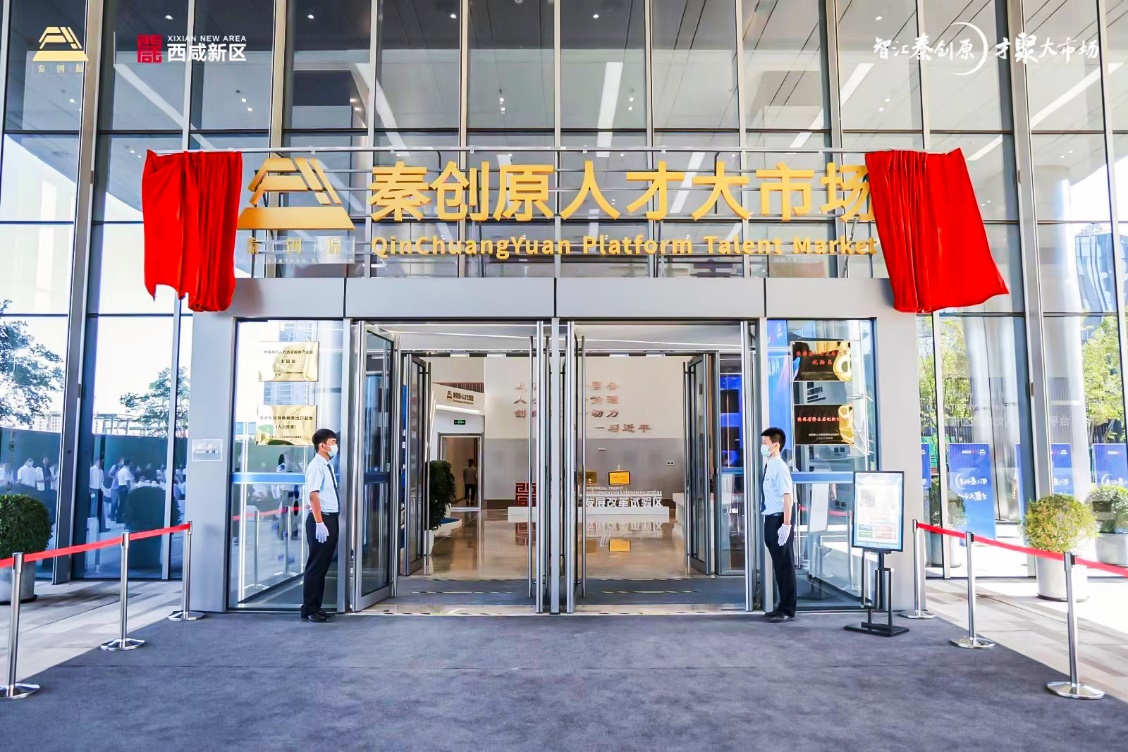 二、参会对象①有人才招聘需求的各类企事业单位，均可参会；②高校毕业生、返乡人员、退役军人等有就业需求的各类求职群体均可免费参加。三、参会须知（一）参会方式1.本场招聘会企业参会统一实行网上报名，报名截止时间为招聘会举办前一天12:00。报名流程如下：第一步：登陆西咸人才网（www.xixianrencai.com）；第二步：注册企业会员，填写注册信息，上传营业执照；第三步：发布招聘职位信息；第四步：返回首页，点击“现场招聘会”，选择会期点击“企业订展”报名；第五步：保持预留电话畅通，工作人员将电话通知参会。2.企业审核用人单位报名结束后，将根据本场招聘会主题与企业招聘需求对口程度进行筛选审核，通过后可在“西咸人才网”本场招聘会会讯下方企业参会列表查看。3.通知参会招聘会举办前一天下午，确定最终参会名单，以会务组工作人员电话、短信、微信等形式确认通知为准。（二）参会须知1.进入会场，所有人员有序开展交流、洽谈，不得集聚、扎堆；2.企业代表须合理安排时间，准时到场，现场签到并领取会务用品；招聘会开始30分钟后，企业代表无故未到场，会务组有权调整或取消该招聘展位；3.所有参会人员须服从现场管理规定，自觉维护场内秩序及清洁卫生，严禁吸烟、张贴广告、高声喧哗等行为，禁止将食物带入会场，参会期间请妥善保管好个人贵重物品；4.现场招聘会严格划分入口、出口通道，有序进出； 5.用人单位不得以任何名义在招聘过程中向应聘人员收取费用；不得扣押应聘人员的身份证等证件；不得有欺诈行为或其他非正当招聘方式。四、招聘会服务（一）秦创原人才大市场现场招聘会对所有参会企业和广大求职者均提供全程免费服务；（二）每场招聘会设置固定展位，报满即止。标准展位配备一桌两椅、打印海报等，企业代表拎包即可体验便捷的招聘服务；（三）冬夏季节，中央空调开放，为您求职、招聘提供舒适环境体验；（四）“西咸人才网”网站、“西咸人才”公众号等平台，为企业发布招聘信息提供免费服务；（五）各招聘企业、求职者如在招聘、应聘过程中如有任何疑问、困难，请及时向工作人员反映。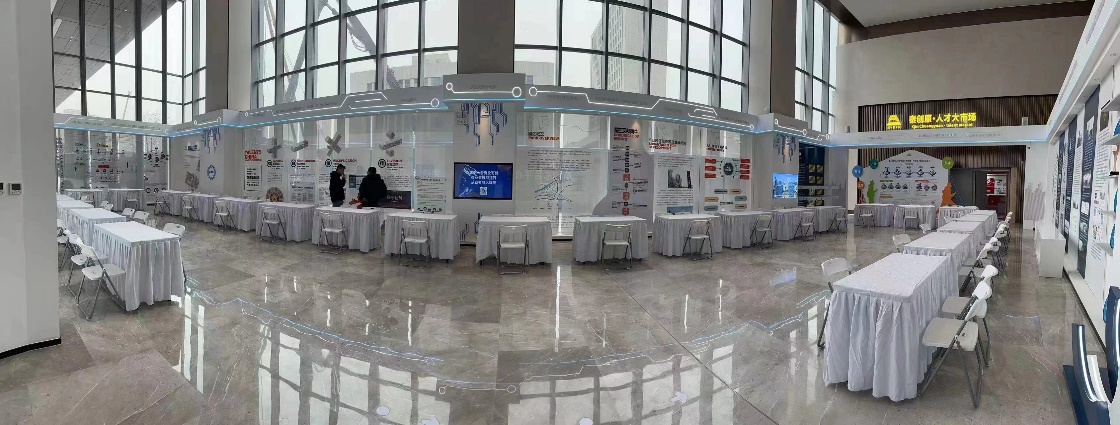 五、联系方式电话：029-33369810  33369820   韩老师官网：http://www.xixianrencai.com会场地址：陕西省西咸新区金湾科创区一期金湾三路秦创原人才大市场交通路线：西安地铁1号线“上林路”站D口出，换乘公交1067、1212、1127、828、55、801路在“西咸大厦”站下车即到。